Конспект сюжетно-игрового занятия по физической культуре для детей среднего дошкольного возраста по теме «Чудо-листок»Цель: используя нестандартное оборудование повысить у детей интерес к физкультурным занятиям и физической культуре.Задачи: закрепить навыки метания вдаль; бег на носках , прыжки с предмета на предмет. Совершенствовать бег во время подвижной игры. Формировать физические качества, ловкость, выносливость. Воспитывать интерес к выполнению физических упражнений. стремление к здоровому образу жизни.	Ход занятия:Воспитатель с детьми входят в зал, во время ходьбы обнаруживают посылку для ребят.- Ребята, что это такое? (ответы детей.)- Кто бы мог прислать нам посылку? (ответы детей.)Воспитатель предлагает посмотреть, что в ней лежит. (Посылку прислал веселый ветерок, в посылке письмо и листы бумаги А 4 по количеству детей.)Воспитатель читает письмо:          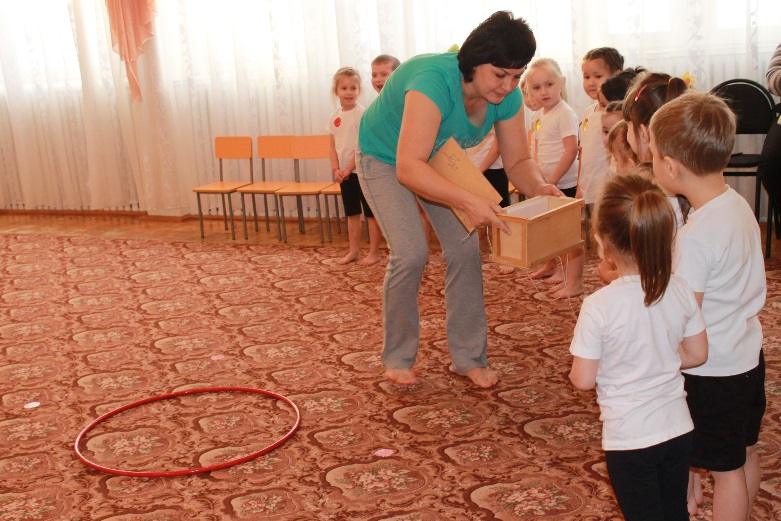 «Я - веселый ветерокШлю в подарок вам листок.Интересно с ним играть,И упражнения выполнять.»- Ребята, давайте выполним упражнения с листочками.1. Ходьба обычная, листок в правой руке, сложенный «сумочкой».2. Ходьба на носочках, руки вверх, листочек в двух прямых руках.3. Ходьба на пяточках, листок в согнутых руках перед грудью, спинка прямая, смотрим вперед.4. Ходьба с высоким подниманием калена до листочка, листочек в согнутых руках.5. Подскоки, листочек в прямых, вытянутых руках.6. Бег, листочек в правой руке, сложенный «сумочкой». 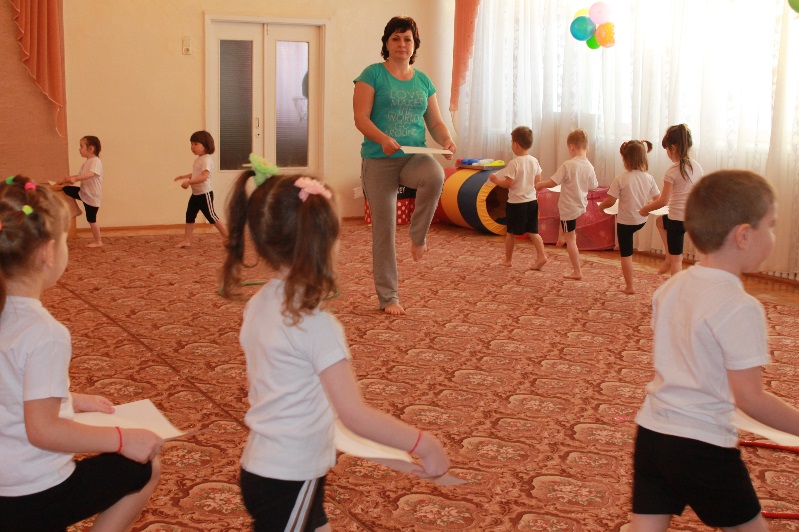 - Молодцы ребята, вот как наш волшебный листочек помог нам выполнить упражнения. А во что еще может превратиться наш волшебный листочек вы узнаете, отгадав загадку:Загадка: Зимой забава есть одна.В ней меткость, ловкость всем нужна.А как «снаряды» называешь,Что лепишь и в друзей бросаешь? (снежки.)- Давайте слепим снежки и разомнемся.Мы листочек трем, трем, трем листок двумя рукамиМы листочек мнем, мнем, мнем листок двумя руками Мы в руках его катаем-катаем в руках, как шарикИ сильней его сжимаем – сдавливаем в кулачках Получился вот снежочек – показать снежок на ладошкеПозанимайся с ним, дружочек.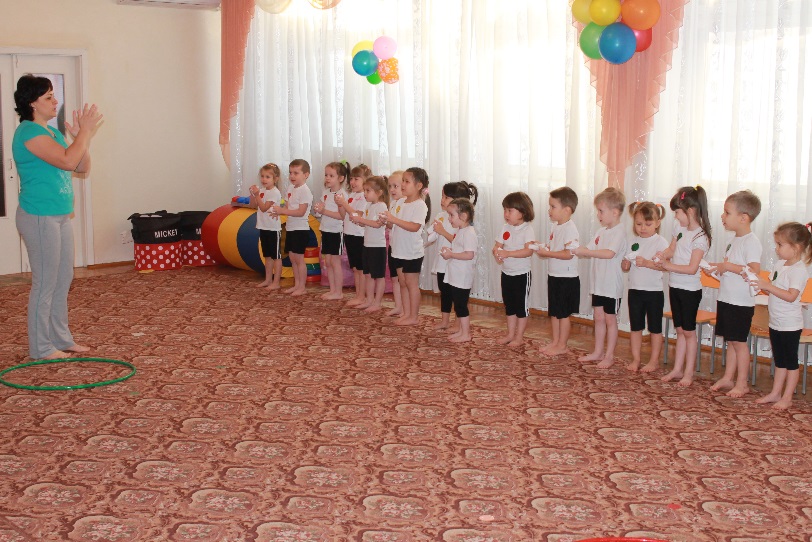 (ОРУ в звеньях вокруг обручей со снежком)«За спиной» И. п. – стоя ноги врозь, снежок в правой руке, 1-передать снежок в левую руку за спиной сопровождая снежок взглядом; 2 - И. п. 3 - 4 то же в левую сторону  (4 - 5 раз)«На носочки»  И. п. – стоя, ноги врозь, снежок в правой руке, 1 - подняться на носки, руки вверх, переложить снежок в левую руку; 2 - И. п. 3 - 4 то же, снежок в правую руку. (4 - 5 раз)«Наклоны» И. п. – стоя, ноги врозь, снежок в двух руках внизу. 1 - наклон в право, 2 - И. п., 3 - наклон влево, 4 - И. п. (4 - 5 раз)«Приседания»  И. п. – стоя, ноги вместе, снежок в двух руках; 1 - присели, руки выносим вперед, 2 - И. п.; 3 - присели, руки выносим вперед, 4 - И. п. (4 - 5 раз.)«Легкий»   И. п. - сидя, упор сзади, снежок зажат между колен. 1 - прижать колени к туловищу, 2 - И. п., 3 - прижать колени к туловищу, 4 –И. п. (3 - 4 раза.)«Дотянись» И. п. - сидя, снежок зажат между коленей, руки на поясе. 1 - наклон вперед, попытаться дотянуться лбом до снежка, ноги не сгибать, 2 - И. п. (2-3 раза.)«Вертушка» И. п. – стоя, между коленей, 1 - 4 прыжки на двух ногах, поворачиваясь вправо,5 - 8 – то же влево( 2 - 3 раза)- Ребята, а давайте мы еще поиграем с нашим снежком.Игровое упражнение «Снежки» - бросание снежков друг в друга.- А теперь соберем наши снежки в   корзинку. Посмотрите, пока мы играли с вами в снежки, они немного растаяли и появились ручейки.  Нам нужно их перейти.  Как же нам могут помочь в этом волшебные листочки? (ответы детей) Основные виды движений. 	Игровое задание «Перепрыгни лужу» (перепрыгивание с листочка на листочек.)Игровое задание «Перейди через мостик» (ходьба по нестандартному оборудованию «жгутики»)Игровое задание «Не наступи на ветки» (перепрыгивание с листочка на листочек между гимнастическими палками.)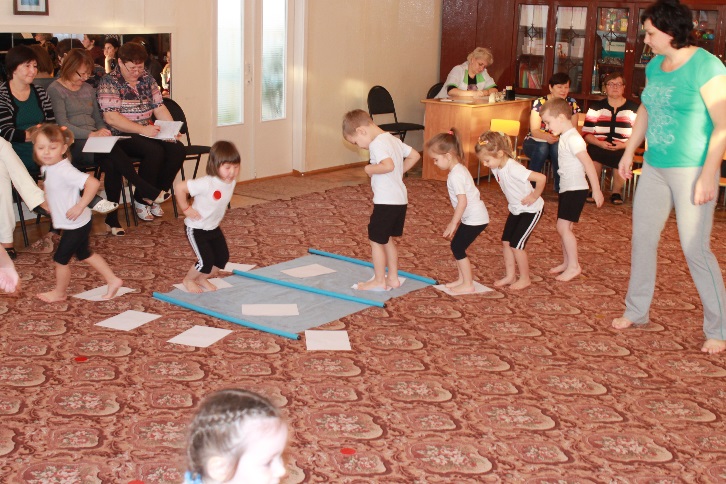 - Вот как волшебный листочек помог нам перейти ручейки. А теперь давайте поиграем с нашими волшебными листочками.Подвижная игра «Найди свой дом» Цель игры: найти свой домик в соответствии с цветом эмблемы на футболке.- Посмотрите на свои эмблемы на футболке, какого цвета у вас эмблема, такого цвета ваш домик, в котором вы будите жить. В домике можно жить только вдвоем. Под музыку дети выполняют движения, заданные воспитателем, музыка заканчивается, дети занимают свой домик в соответствии с цветом, становясь парами. (задания детям: легко бегаем; бегаем на носочках; прыгаем на двух ногах)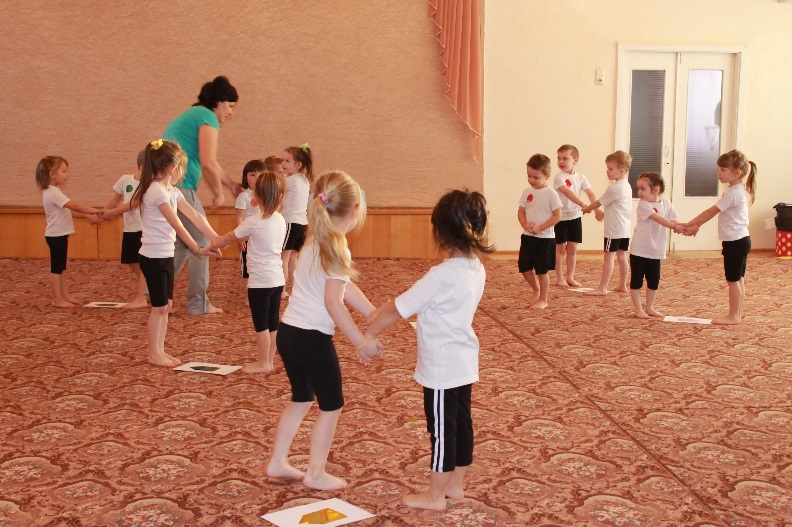 - Молодцы ребята, вы правильно выбирали свой домик. А еще я вам хочу загадать загадку:Он пушистый, серебристый,Но рукой его не тронь.Станет капелькою чистой,Как поймаешь на ладонь. (Снег)- Ребята, а еще с помощью листочка можно сделать снежную бурю.Дыхательная гимнастика «Снежная буря» (Разорвать листочек бумаги на мелкие кусочки, положить их на ладошку и по сигналу 1, 2, 3 - подуть на ладошку, мелкие листочки будут летать как снежинки в снежной буре).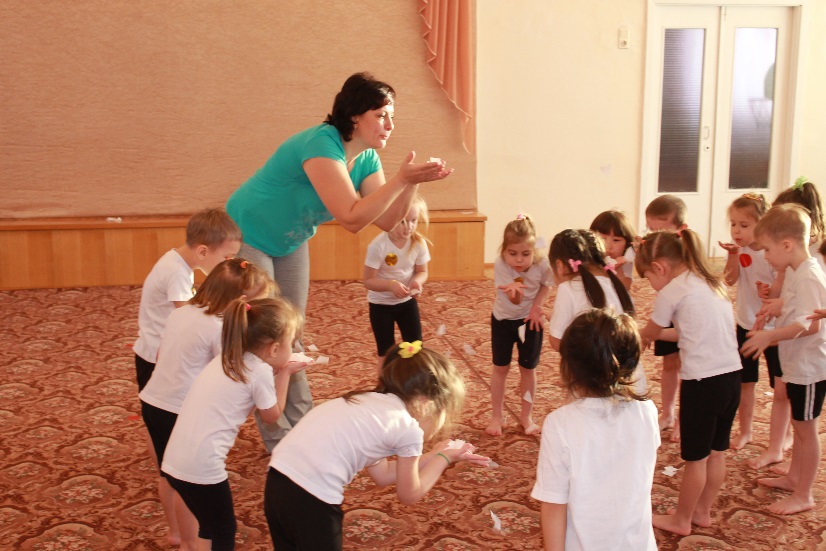 Раз - два, раз – два – вот и кончилась игра.Итог занятия.- Как нам сегодня помогал листочек?- Во что превращался листок?- Ребята, а у меня еще остались волшебные листочки, давайте мы пойдем в группу и нарисуем нашим родителям, всё то, что вам больше всего запомнилось в игре с волшебным листочком. По музыку дети идут в группу.